DONNom du donateur:Adresse:Ville:Code postal:Pays:Adresse e-mail :Valeur du don:Date du don:Mode de versement:Nous vous remercions pour votre générosité!Vous pouvez effectuer votre don par :• Chèque à l'ordre de "Ouvrir la Voix" à adresser à :Association Ouvrir la Voix - Eliane LEFRERE – 52 Avenue de Rochefort –Appartement n°19 – F-17200 ROYAN• PAYPAL: ouvrirlavoix@gmail.com• Virement sur le compte de l’association dont voici les coordonnées : CM ROYAN IBAN: FR76 15519 39087 00021634001 70 BIC: CMCIFR2A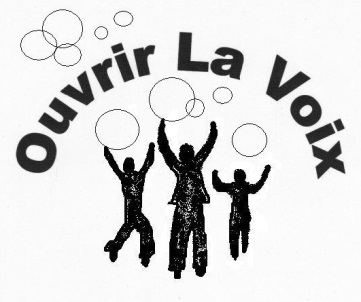 ASSOCIATION OUVRIR LA VOIXGroupe d'Entraide et d'Information sur le Mutisme Sélectif38, Passage de la Salle d’Asile68200 MULHOUSEouvrirlavoix@gmail.com